«Экономь свое время – получай государственные и муниципальные услуги через Интернет»Система предоставления государственных услуг динамично развивается, отвечая требованиям времени, становится более доступной, простой, удобной для получателей. Получение государственных и муниципальных услуг через Единый портал государственных услуг (ЕПГУ) имеет несколько преимуществ: возможность подачи заявления о предоставлении государственных и муниципальных услуг с домашнего или рабочего компьютера;сокращение временных затрат, связанных с получением услуг;информированность гражданина на каждом этапе работы по его заявлению;оказание государственной услуги проводится в приоритетном порядке: заявителю индивидуально назначается дата и время приема, о чем он уведомляется в электронном виде. ПАМЯТКАпо регистрации на портале государственных услугДля того чтобы получать государственные услуги через интернет необходимо пройти 3 простых этапа. После активации личного кабинета (подтверждения личности) Вам будет доступен полный спектр электронных услуг. Вы сможете просмотреть состояние своего лицевого счета в Пенсионном фонде, подать заявление на получение загранпаспорта, проверить свою налоговую задолженность, зарегистрировать автомобиль в ГИБДД, проверить задолженность в службе судебных приставов и многое другое.Обращаем Ваше внимание, что при заказе услуги на gosuslugi.ru Вы получаете скидку на оплату государственных госпошлин в размере 30 %.Этап 1. РегистрацияЭтап 1. РегистрацияЗайдите на сайт gosuslugi.ru, перейдите к регистрации, заполнив Вашу фамилию,имя и номер мобильного телефона (или e-mail, нажав на«У меня нет мобильного телефона»)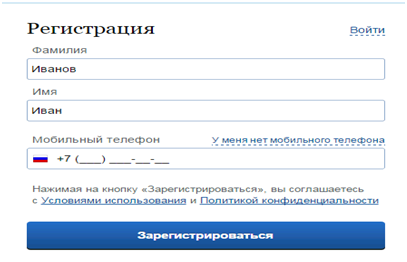 Затем задайте пароль,с помощью которого Вы в дальнейшем будете заходить на сайт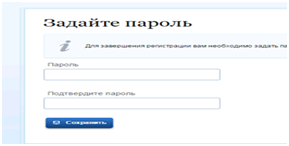 *** На данном этапе регистрация на сайте позволит Вам получить самые простые услуги: узнать справочную или библиографическую информацию.*** На данном этапе регистрация на сайте позволит Вам получить самые простые услуги: узнать справочную или библиографическую информацию.Этап 2. Ввод данных (необходимы паспорт и СНИЛС)Этап 2. Ввод данных (необходимы паспорт и СНИЛС)Заходите в личный кабинет по номеру телефона (или e-mail) и паролю, который Вы указали на 1 этапе. Переходите к редактированию личного кабинетаи заполняете все необходимые поля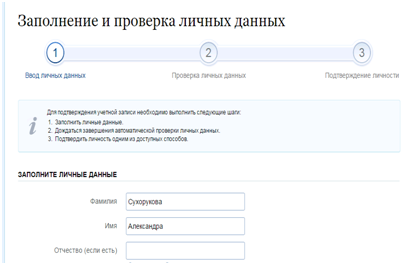 После этого автоматически запускается проверка данных по базам Пенсионного фонда и Федеральной миграционной службы.Проверка может занять какое-то время.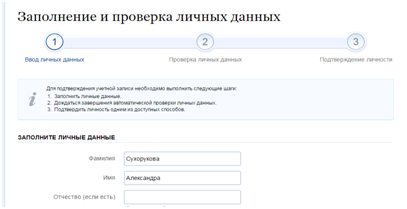 *** После этого этапа Вы получаете доступ к услугам: проверка штрафов ГИБДД, подача заявления на получение патента или регистрацию товарного знака, запись на приём к врачу (в ограниченном режиме), получение информации об оказанных медицинских услугах (также в ограниченном режиме) и некоторым другим.*** После этого этапа Вы получаете доступ к услугам: проверка штрафов ГИБДД, подача заявления на получение патента или регистрацию товарного знака, запись на приём к врачу (в ограниченном режиме), получение информации об оказанных медицинских услугах (также в ограниченном режиме) и некоторым другим.Этап 3. Активация личного кабинета (подтверждение личности)Этап 3. Активация личного кабинета (подтверждение личности)Подтвердить регистрацию на портале можно только при личном посещении центра активации (при себе иметь паспорт):· в г. Дудинка по адресу: ул. Дудинская, д. 7А, Управление транспорта, информатизации и связи, телефон (39191)2-86-58; · в с. Хатанга по адресу: ул. Советская, д. 23А, Администрация МО «Сельское поселение Хатанга».Подтвердить регистрацию на портале можно только при личном посещении центра активации (при себе иметь паспорт):· в г. Дудинка по адресу: ул. Дудинская, д. 7А, Управление транспорта, информатизации и связи, телефон (39191)2-86-58; · в с. Хатанга по адресу: ул. Советская, д. 23А, Администрация МО «Сельское поселение Хатанга».